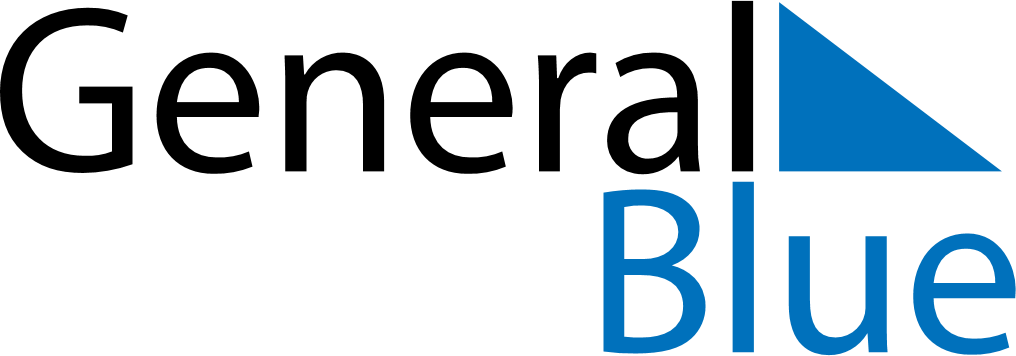 June 2024June 2024June 2024June 2024June 2024June 2024June 2024Mapusagafou, American SamoaMapusagafou, American SamoaMapusagafou, American SamoaMapusagafou, American SamoaMapusagafou, American SamoaMapusagafou, American SamoaMapusagafou, American SamoaSundayMondayMondayTuesdayWednesdayThursdayFridaySaturday1Sunrise: 6:40 AMSunset: 6:00 PMDaylight: 11 hours and 19 minutes.23345678Sunrise: 6:41 AMSunset: 6:00 PMDaylight: 11 hours and 19 minutes.Sunrise: 6:41 AMSunset: 6:00 PMDaylight: 11 hours and 19 minutes.Sunrise: 6:41 AMSunset: 6:00 PMDaylight: 11 hours and 19 minutes.Sunrise: 6:41 AMSunset: 6:00 PMDaylight: 11 hours and 18 minutes.Sunrise: 6:42 AMSunset: 6:00 PMDaylight: 11 hours and 18 minutes.Sunrise: 6:42 AMSunset: 6:00 PMDaylight: 11 hours and 18 minutes.Sunrise: 6:42 AMSunset: 6:01 PMDaylight: 11 hours and 18 minutes.Sunrise: 6:43 AMSunset: 6:01 PMDaylight: 11 hours and 18 minutes.910101112131415Sunrise: 6:43 AMSunset: 6:01 PMDaylight: 11 hours and 17 minutes.Sunrise: 6:43 AMSunset: 6:01 PMDaylight: 11 hours and 17 minutes.Sunrise: 6:43 AMSunset: 6:01 PMDaylight: 11 hours and 17 minutes.Sunrise: 6:43 AMSunset: 6:01 PMDaylight: 11 hours and 17 minutes.Sunrise: 6:44 AMSunset: 6:01 PMDaylight: 11 hours and 17 minutes.Sunrise: 6:44 AMSunset: 6:01 PMDaylight: 11 hours and 17 minutes.Sunrise: 6:44 AMSunset: 6:01 PMDaylight: 11 hours and 17 minutes.Sunrise: 6:45 AMSunset: 6:02 PMDaylight: 11 hours and 16 minutes.1617171819202122Sunrise: 6:45 AMSunset: 6:02 PMDaylight: 11 hours and 16 minutes.Sunrise: 6:45 AMSunset: 6:02 PMDaylight: 11 hours and 16 minutes.Sunrise: 6:45 AMSunset: 6:02 PMDaylight: 11 hours and 16 minutes.Sunrise: 6:45 AMSunset: 6:02 PMDaylight: 11 hours and 16 minutes.Sunrise: 6:46 AMSunset: 6:02 PMDaylight: 11 hours and 16 minutes.Sunrise: 6:46 AMSunset: 6:02 PMDaylight: 11 hours and 16 minutes.Sunrise: 6:46 AMSunset: 6:03 PMDaylight: 11 hours and 16 minutes.Sunrise: 6:46 AMSunset: 6:03 PMDaylight: 11 hours and 16 minutes.2324242526272829Sunrise: 6:46 AMSunset: 6:03 PMDaylight: 11 hours and 16 minutes.Sunrise: 6:47 AMSunset: 6:03 PMDaylight: 11 hours and 16 minutes.Sunrise: 6:47 AMSunset: 6:03 PMDaylight: 11 hours and 16 minutes.Sunrise: 6:47 AMSunset: 6:04 PMDaylight: 11 hours and 16 minutes.Sunrise: 6:47 AMSunset: 6:04 PMDaylight: 11 hours and 16 minutes.Sunrise: 6:47 AMSunset: 6:04 PMDaylight: 11 hours and 16 minutes.Sunrise: 6:47 AMSunset: 6:04 PMDaylight: 11 hours and 17 minutes.Sunrise: 6:47 AMSunset: 6:05 PMDaylight: 11 hours and 17 minutes.30Sunrise: 6:48 AMSunset: 6:05 PMDaylight: 11 hours and 17 minutes.